REPUBLIKA HRVATSKA 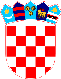 VUKOVARSKO SRIJEMSKA ŽUPANIJA OPĆINA TOVARNIK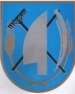  OPĆINSKI NAČELNIKKLASA:  022-05/20-02/06URBROJ: 2188/12-03/01-20-17Tovarnik, 15. 5.2020. PREDMET: prijedlog odluke o sufinanciranju kupnje i gradnje nekretnine za stanovanje na području Općine TovarnikPRAVNA OSNOVA: čl. 31. Statuta Općine Tovarnik ( Službeni vjesnik Vukovarsko-srijemske županije  4/13, 14/13, 1/18, 6/18, 3/20 ),   PREDLAGATELJ: predsjednik općinskog vijećaNADLEŽNOST ZA DONOŠENJE: Općinsko vijećeTEKST PRIJEDLOGA:Na temelju članka 31. Statuta Općine Tovarnik („Službeni vjesnik  Vukovarsko-srijemske županije“, broj 04/13, 14/13 i 1/18) Općinsko vijeće Općine Tovarnik na svojoj 26. sjednici, održanoj 22. svibnja 2020. . godine, donosiODLUKUo sufinanciranju kupnje i gradnje nekretnine za stanovanje na području Općine TovarnikČlanak 1.	Ovom Odlukom uređuju se uvjeti i način sufinanciranja kupnje i gradnje  nekretnine za stanovanje na području Općine Tovarnik ( u daljnjem tekstu: nekretnina ).KUPNJAČlanak 2. 	Pravo na sufinanciranje kupnje  nekretnine ima građanin koji na temelju Ugovora o kupoprodaji stječe nekretninu ( kuću ili stan ), kojom rješava vlastito stambeno pitanje, ako su kumulativno ispunjeni sljedeći uvjeti:da ima hrvatsko državljanstvoUkoliko je samac, da nema više od 45 godina do dana sklapanja kupoprodajnoga ugovora da korisnik sufinanciranja ( u daljnjem tekstu: korisnik ) i članovi njegove uže obitelji prijave prebivalište i borave na adresi gdje se kupljena nekretnina nalaziDa korisnik nije kuću kupio od srodnika u pravoj liniji do 1 stupnja ( otac-sin; sin-otac, majka –sin; sin-majka, otac-kći; kći-otac,  majka-kći, kći-majka  ) da korisnik i članovi njegove uže obitelji nemaju u vlasništvu,   suvlasništvu ili zajedničkom vlasništvu u tuzemstvu ili inozemstvu:stan i/ili kuću pogodnu za stanovanje u smislu da  udovoljava higijensko-tehničkim uvjetima za zdravo stanovanje, da nije ruševna,  te da je veličine jednake ili veće od 35 m2 korisne površine za jednu osobu, odnosno za svaku daljnju osobu još oko 10 m2.Članovi uže obitelji u smislu ove Odluke smatraju se bračni drug  i djeca.Ukoliko se podnositelj zahtjeva pozove na činjenicu ne udovoljavanja higijensko-tehničkim uvjetima nekretnine/nekretnina  u vlasništvu ili neprimjerenosti za stanovanje zbog ruševnosti nekretnine/nekretnina  u vlasništvu, Općina  Tovarnik će putem povjerenstva ad hoc, imenovanog od strane općinskog načelnika,  utvrditi stvarno stanje stvari. Članak 3	Općina Tovarnik će sufinancirati kupnju nekretnina iz članak 2. ove Odluke  u iznosu od 20.000,00 kn u vidu refundacije, nakon što građanin kupi nekretninu.Ukoliko je korisnik već ostvario pravo na sufinanciranje po ranijim odlukama o sufinanciranju kupnje prve nekretnine na području Općine Tovarnik, nema pravo, ukoliko kupi novu nekretninu, na ponovno sufinanciranje. Iznimno od stavka 1. ovoga članka, ukoliko je kupoprodajna cijena manja od 20.000,00 kn, Općina Tovarnik će sufinancirati kupnju nekretnine u iznosu kupoprodajne cijene navedene u Ugovoru. Članak 4.	Korisnik i članovi njegove uže obitelji moraju imati prijavljeno prebivalište na kupljenoj nekretnini, te moraju stvarno boraviti u istoj najmanje narednih deset godina od dana isplate iznosa sufinanciranja.Općina Tovarnik zadržava pravo provjere prebivališta i stvarnog boravišta.Članak 5.	Ukoliko korisnik ili član njegove uže obitelji na bilo koji način otuđi nekretninu ili odjavi prebivalište s adrese nekretnine ili stvarno ne boravi na adresi nekretnine, Općina Tovarnik će zatražiti povrat sufinanciranih sredstava sa zakonskom zateznom kamatom od dana kada je nekretnina otuđena, odnosno od dana kada je promijenjeno prebivalište, odnosno boravišteČlanak 6.	Promjena boravišta zbog školovanja ili studiranja u drugom gradu ne smatra se kršenjem odredaba ove Odluke i ne snosi posljedice.	Promjena prebivališta člana obitelji korisnika zbog zasnivanja nove obitelji ne smatra se kršenjem odredaba ove Odluke i ne snosi posljedice.	Otuđenjem nekretnine ne smatra se ako nekretninu, za koju je korisnik ostvario pravo na refundaciju, stječe nasljeđivanjem ili darovanjem njegov bračni drug ili dijete. U tom slučaju novi stjecatelj stupa u položaj pravnog sljednika u pogledu zabrane otuđenja nekretnine, s time da se rok zabrane otuđenja računa od kada je predniku isplaćen iznos iz članka 3. ove Odluke. Članak 7.	U svrhu osiguranja povrata sredstava u općinski proračun u slučaju nepoštivanja odredbe članka 5. ove Odluke, korisnik prije isplate sredstava dostavlja Općini Tovarnik bjanko zadužnicu ovjerenu kod javnog bilježnika  u iznosu sufinanciranja.Članak 8.	Uz obrazac zahtjeva za sufinanciranje kupnje prve nekretnine prilažu se sljedeći dokumenti:preslike važećih osobnih iskaznica korisnika i članova uže obiteljipotvrde o prebivalištu korisnika i članova uže obitelji ( s adresom na kupljenoj nekretnini )Ugovor o kupoprodajiRješenje o porezu na promet nekretninaIzjava ovjerena kod javnog bilježnika da građanin/ član njegove uže obitelji ima/nema nekretninu u vlasništvu, suvlasništvu ili zajedničkom vlasištvu u tuzemstvu i inozemstvu kuću ili stan koja/i   ne/udovoljava higijensko-tehničkim uvjetima za zdravo stanovanje, je/nije  ruševna,  te da je/nije  veličine jednake ili veće od 35 m2 korisne površine za jednu osobu, odnosno za svaku daljnju osobu još oko 10 m2.Dokumenti kojima se dokazuje stanje nekretnine u su/vlasništvu ( stanje, kvadratura i sl. ) Potvrda porezne uprave o prometu nekretnina kopija žiro-računa ( IBAN )ostali dokumenti potrebni za utvrđivanje bitnih činjenica ( koji se mogu i naknadno zatražiti )Članak 9.	Pojedinačnu odluku o sufinanciranju kupnje prve nekretnine donosi načelnica Općine Tovarnik.	Na odluku iz stavka 1. ovoga članka građanin ima pravo žalbe općinskom vijeću u roku od 15 dana od dana dostave iste.GRADNJAČlanak 10.	Pravo na sufinanciranje gradnje  nekretnine ima građanin koji gradi stambenu nekretninu na području Općine Tovarnik, kojom rješava vlastito stambeno pitanje, ako su kumulativno ispunjeni sljedeći uvjeti:da ima hrvatsko državljanstvoUkoliko je samac, da nema više od 45 godina do dana izvršnosti uporabne dozvole da korisnik sufinanciranja ( u daljnjem tekstu: korisnik ) i članovi njegove uže obitelji prijave prebivalište i borave na adresi gdje se kupljena nekretnina nalazida korisnik i članovi njegove uže obitelji nemaju u vlasništvu,   suvlasništvu ili zajedničkom vlasništvu u tuzemstvu ili inozemstvu:stan i/ili kuću pogodnu za stanovanje u smislu da  udovoljava higijensko-tehničkim uvjetima za zdravo stanovanje, da nije ruševna,  te da je veličine jednake ili veće od 35 m2 korisne površine za jednu osobu, odnosno za svaku daljnju osobu još oko 10 m2.•  da nije podnio zahtjev ili koristio mjere dodjele materijala za izgradnju od bilo koje  druge    institucijČlanak 11. 	Općina Tovarnik će sufinancirati gradnju prve nekretnine u iznosu od 20.000,00 kn nakon što građanin izgradi nekretninu i ishodi uporabnu dozvolu sukladno članku 136.  Zakon o gradnji ( NN 153/13, 20/17, 39/19, 125/19 ) Uporabne dozvole iz članka 182, 184, 186, 188, 190 Zakon o gradnji ( NN 153/13, 20/17, 39/19, 125/19)    se ne smatraju uporabnim dozvolama u smislu stavka 1. ovoga članka Ukoliko je korisnik već ostvario pravo na sufinanciranje po ranijim odlukama o sufinanciranju kupnje ili građenja  prve nekretnine na području Općine Tovarnik, nema pravo, ukoliko izgradi novu nekretninu, na ponovno sufinanciranje. Članak 12.	Korisnik i članovi njegove uže obitelji moraju imati prijavljeno prebivalište na izgrađenoj  nekretnini, te moraju stvarno boraviti u istoj najmanje narednih deset godina od dana isplate iznosa sufinanciranja ili dana prijave prebivališta, što posljednje nastupi.Općina Tovarnik zadržava pravo provjere prebivališta i stvarnog boravišta.Članak 13.Ukoliko korisnik ili član njegove uže obitelji na bilo koji način otuđi nekretninu ili odjavi prebivalište s adrese nekretnine ili stvarno ne boravi na adresi nekretnine, Općina Tovarnik će zatražiti povrat sufinanciranih sredstava sa zakonskom zateznom kamatom od dana kada je nekretnina otuđena, odnosno od dana kada je promijenjeno prebivalište, odnosno boravište.Ukoliko korisnik nema prijavljeno prebivalište u trenutku isplate iznosa iz članka 11. stavka 1. ove Odluke, dužan ga je prijaviti te stvarno boraviti na izgrađenoj nekretnini u roku od 3 mjeseca od dana isplate. Članak 14.Promjena boravišta zbog školovanja ili studiranja u drugom gradu ne smatra se kršenjem odredaba ove Odluke i ne snosi posljedice.	Promjena prebivališta člana obitelji korisnika zbog zasnivanja nove obitelji ne smatra se kršenjem odredaba ove Odluke i ne snosi posljedice.	Otuđenjem nekretnine ne smatra se ako nekretninu, za koju je korisnik ostvario pravo na refundaciju, stječe nasljeđivanjem ili darovanjem njegov bračni drug ili dijete. U tom slučaju novi stjecatelj stupa u položaj pravnog sljednika u pogledu zabrane otuđenja nekretnine, s time da se rok zabrane otuđenja računa od kada je predniku isplaćen iznos iz članka 11. stavka 1. ove Odluke.Članak 15.	U svrhu osiguranja povrata sredstava u općinski proračun u slučaju nepoštivanja odredbe članka 13. ove Odluke, korisnik prije isplate sredstava dostavlja Općini Tovarnik bjanko zadužnicu ovjerenu kod javnog bilježnika  u iznosu sufinanciranja.Članak 16.	Uz obrazac zahtjeva za sufinanciranje gradnje nekretnine prilažu se sljedeći dokumenti:preslike važećih osobnih iskaznica korisnika i članova uže obiteljipotvrde o prebivalištu korisnika i članova uže obitelji ( s adresom na izgrađenoj nekretnini, ako je prebivalište već prijavljeno )izvršna građevinska dozvolaizvršna uporabna dozvolapotvrda o plaćenom komunalnom doprinosu Općini TovarnikIzjava ovjerena kod javnog bilježnika da građanin/ član njegove uže obitelji ima/nema nekretninu u vlasništvu, suvlasništvu ili zajedničkom vlasništvu u tuzemstvu i inozemstvu kuću ili stan koja/i   ne/udovoljava higijensko-tehničkim uvjetima za zdravo stanovanje, je/nije  ruševna,  te da je/nije  veličine jednake ili veće od 35 m2 korisne površine za jednu osobu, odnosno za svaku daljnju osobu još oko 10 m2.Dokumenti kojima se dokazuje stanje nekretnine u su/vlasništvu ( stanje, kvadratura i sl. ) kopija žiro-računa ( IBAN )potvrda da nije podnesen zahtjev ili korištena mjera dodjele materijala za gradnjuOstali dokumenti potrebni za utvrđivanje bitnih činjenica (koji se mogu i naknadno    zatražiti)Članak 17.	Pojedinačnu odluku o sufinanciranju gradnje prve nekretnine donosi načelnica Općine Tovarnik.	Na odluku iz stavka 1. ovoga članka građanin ima pravo žalbe općinskom vijeću u roku od 15 dana od dana dostave iste.ZAVRŠNE ODREDBEČlanak 18.Sredstva za provedbu ove Odluke osigurat će se u proračunu Općine Tovarnik.Članak 19.Ova Odluka primjenjuje se na: Ugovore o kupoprodaji  nekretnine sklopljene 1.1.2017. godine  i  kasnije Izvršne uporabne dozvole izgrađene  nekretnine izdane 1.1.2018. godine i   kasnijeČlanak 20.	Stupanjem na snagu ove Odluke prestaje važiti Odluka o sufinanciranju kupnje i gradnje prve nekretnine za stanovanje na području Općine Tovarnik  ( „Službeni  vjesnik“ Vukovarsko-srijemske županije br. 6/18 ).Članak 21. Ova Odluka stupa na snagu osam dana od dana objave u „Službenom vjesniku Vukovarsko-srijemske županije“.PREDLAGATELJDubravko Blašković, predsjednik vijeća 